_____________________________So that we can prepare your Financial Statements efficiently and accurately, and to ensure the best outcome for you, please take the time to review the following checklist/questionnaire. Please provide documents as requested and note anything that you feel should be discussed with us.  We often find a mid-way catch-up is more productive than a discussion at the beginning of the process but please let us know if you think we need a preliminary discussion as well.We remind you that it is your responsibility to provide us with accurate financial information and to retain documentation to substantiate any deduction claimed. We cannot take responsibility for any failure on your behalf to maintain adequate records.  We will prepare your accounts from the information you have supplied to us and by signing the ELS declaration for lodgement with the ATO you are agreeing that the information is complete, accurate and free from any omissions. 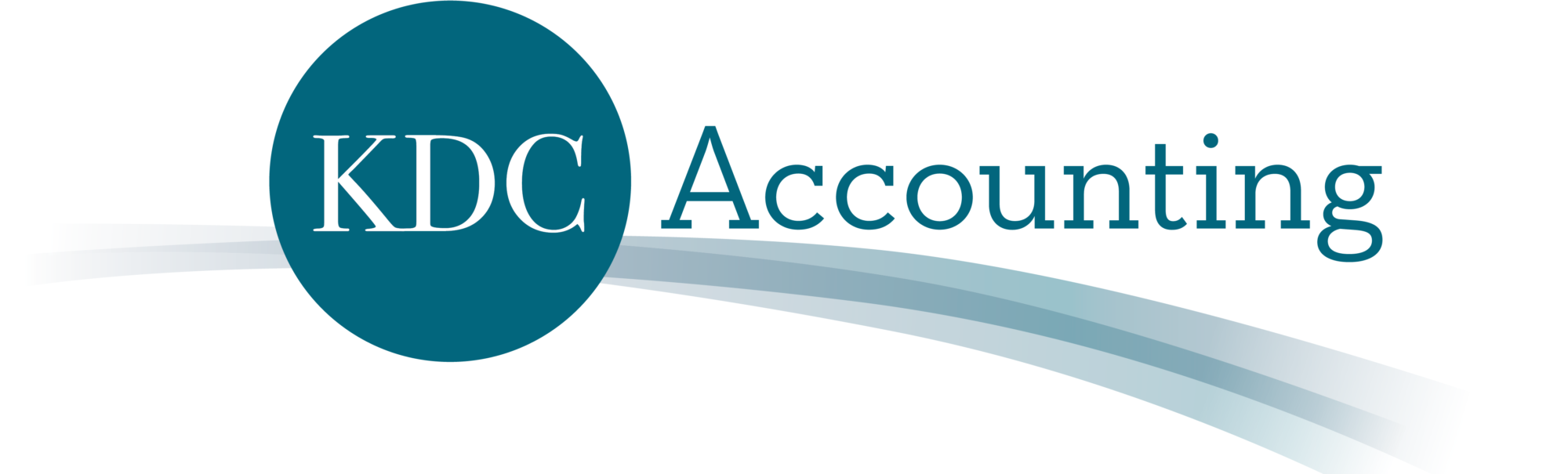 Level 1, 16 Dundas Court, Phillip ACT 2606PO Box 1356, Tuggeranong ACT 2901Phone: 02 6296 3733www.KDCaccounting.com.au2021 Accounts PreparationChecklist/QuestionnaireBusiness / Entity Name A copy of / access to your accounting softwareA copy of / access to your accounting softwareA copy of / access to your accounting softwareA copy of / access to your accounting softwareIf you are on a cloud-based system have you sent us an invite?Y    /    N    /   NAY    /    N    /   NAY    /    N    /   NAIf not, please send your invite to KDCbookkeeper@KDCaccounting.com.auY    /    N    /   NAY    /    N    /   NAY    /    N    /   NAIf you are on a desk top system have you sent us a back-up?Y    /    N    /   NAY    /    N    /   NAY    /    N    /   NAIs there a password?Y    /    N    /   NAY    /    N    /   NAY    /    N    /   NAThese can be emailed to admin@KDCaccounting.com.auCopies of bank account statements showing the balance as at 30/06/2021Copies of bank account statements showing the balance as at 30/06/2021Copies of bank account statements showing the balance as at 30/06/2021Copies of bank account statements showing the balance as at 30/06/2021Insert here the account numbers for all bank accounts like belowCBA - Trading account - 062 809 112233Y    /    N    /   NAY    /    N    /   NAY    /    N    /   NACBA - GST account - 062 809 112234Y    /    N    /   NAY    /    N    /   NAY    /    N    /   NACopies of loan statements for the following loans for the period 01/07/20 - 30/06/2021Copies of loan statements for the following loans for the period 01/07/20 - 30/06/2021Copies of loan statements for the following loans for the period 01/07/20 - 30/06/2021Copies of loan statements for the following loans for the period 01/07/20 - 30/06/2021Insert here the account numbers for all loan accounts like belowCBA - line of credit - 062 809 778899Y    /    N    /   NAY    /    N    /   NAY    /    N    /   NACBA - variable loan - 062 809 778890Y    /    N    /   NAY    /    N    /   NAY    /    N    /   NADetails of Stock on hand as at 30/06/2021Details of Stock on hand as at 30/06/2021Details of Stock on hand as at 30/06/2021Details of Stock on hand as at 30/06/2021Closing stock figure$______________$______________$______________or Stock take details attachedY    /    N    /   NAY    /    N    /   NAY    /    N    /   NADetails of debtors (people who owe you money) as at 30/06/2021These are included in my accounting software and are reconciledY    /    N    /   NAY    /    N    /   NAY    /    N    /   NAIf you do not have an accounting package we would like this listed as followsY    /    N    /   NAY    /    N    /   NAY    /    N    /   NACustomer NameAmountAmountDate          $          $          $          $          $          $          $          $          $          $          $          $Details of Creditors (people who owe money to you) as at 30/06/2020These are included in my accounting software and are reconciledY    /    N    /   NAY    /    N    /   NAY    /    N    /   NAIf you do not have an accounting package we would like this listed as followsY    /    N    /   NAY    /    N    /   NAY    /    N    /   NASupplier NameAmountAmountDate          $          $          $          $          $          $          $          $          $          $          $          $EmployeesEmployeesEmployeesEmployeesCopies of Income Statements (PAYG payment summaries or Group Certificates) issued to ALL staffY    /    N    /   NAY    /    N    /   NAY    /    N    /   NACopy of PAYG Payment Summary Annual Report (PSAR) statement or acknowledgement of lodgementY    /    N    /   NAY    /    N    /   NAY    /    N    /   NAI have not completed theseY    /    N    /   NAY    /    N    /   NAY    /    N    /   NAContractorsContractorsContractorsContractorsDo you have sub-contractors?Y    /    N    /   NAY    /    N    /   NAY    /    N    /   NAAre you required to prepare a TPAR?  Y    /    N    /   NOT SUREY    /    N    /   NOT SUREY    /    N    /   NOT SUREIf yes, have you prepared a TPAR, if so, please include a copyY    /    N    /   NAY    /    N    /   NAY    /    N    /   NAAlternatively, do you require us to prepare this for you?Y    /    N    /   NAY    /    N    /   NAY    /    N    /   NASuperannuationSuperannuationSuperannuationSuperannuationHave you paid all of your required superannuation for this financial year?Y    /    N    /   NAY    /    N    /   NAY    /    N    /   NADo you need assistance with compulsory superannuation for employees?Y    /    N    /   NAY    /    N    /   NAY    /    N    /   NAMotor vehiclesMotor vehiclesMotor vehiclesMotor vehiclesWe currently have the following motor vehicles listed for you.  Can you complete the relevant boxes with the details required?We currently have the following motor vehicles listed for you.  Can you complete the relevant boxes with the details required?We currently have the following motor vehicles listed for you.  Can you complete the relevant boxes with the details required?We currently have the following motor vehicles listed for you.  Can you complete the relevant boxes with the details required?VehicleRegoOdometer ReadingDate of ReadingEg:  Ford econovanYJH 4562210530/06/2020Were any vehicles disposed of this yearY    /    N    /   NAY    /    N    /   NAY    /    N    /   NAIf yes are the documents attached? Y    /    N    /   NAY    /    N    /   NAY    /    N    /   NAVehicleDisposal DateAmountOdometer ReadingEg:  Ford econovan22/5/2021$22,50023,888$$$$$$Were any new vehicles purchased this year?Y    /    N    /   NAY    /    N    /   NAY    /    N    /   NAIf yes are the purchase documents attached?Y    /    N    /   NAY    /    N    /   NAY    /    N    /   NAWas the vehicle financed?Y    /    N    /   NAY    /    N    /   NAY    /    N    /   NAAre the finance documents attached?Y    /    N    /   NAY    /    N    /   NAY    /    N    /   NAVehiclePurchase DateAmountOdometer ReadingEg:  Ford econovan19/5/2021$42,9900$$$$$$Plant, Equipment and other assetsPlant, Equipment and other assetsPlant, Equipment and other assetsPlant, Equipment and other assetsDid you sell any plant and equipment or other business assets this year?Y    /    N    /   NAY    /    N    /   NAY    /    N    /   NAIf yes are the documents attached?Y    /    N    /   NAY    /    N    /   NAY    /    N    /   NAExamples of the type things we need to know about:- Sold surplus laptops from the office- Sold Trailer used for carrying goods- Sold Office furniture during refit- Disposed of air-conditioning unit as it was no longer workingWere there any other events you feel we should know about?Were there any other events you feel we should know about?Were there any other events you feel we should know about?Were there any other events you feel we should know about?Purchases of equipmentChanges to buildings/properties/leased premisesSignificant change in staffChange in managementSignificant change in trading conditions Change in professional relationships (broker, Financial Planner, etc)Interstate or overnight travel for business purposesChange in personal use of business assetsOtherNotes for DiscussionPlease outline any specific events, changed circumstances, planning items, or questions you may have.  Please also indicate if you would like to discuss these as part of your accounts preparation process.Notes for DiscussionPlease outline any specific events, changed circumstances, planning items, or questions you may have.  Please also indicate if you would like to discuss these as part of your accounts preparation process.Notes for DiscussionPlease outline any specific events, changed circumstances, planning items, or questions you may have.  Please also indicate if you would like to discuss these as part of your accounts preparation process.Notes for DiscussionPlease outline any specific events, changed circumstances, planning items, or questions you may have.  Please also indicate if you would like to discuss these as part of your accounts preparation process.